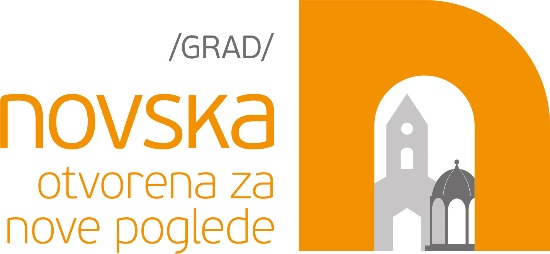 GRAD NOVSKAJAVNI POZIV ZA PREDLAGANJE PROGRAMA I PROJEKATA ZA ZADOVOLJENJE JAVNIH POTREBA U KULTURI KOJE ĆE NA PODRUČJU GRADA NOVSKE PROVODITI UDRUGE U  2023. GODINI UPUTE ZA PRIJAVITELJEDATUM OBJAVE:           22.03.2023.ROK PRIJAVE                 21.04.2023.NAPOMENA:OVE UPUTE SASTAVNI SU DIO JAVNOG POZIVA ZA PREDLAGANJE PROGRAMA I PROJEKATA ZA ZADOVOLJENJE JAVNIH POTREBA U KULTURI KOJE ĆE NA PODRUČJU GRADA NOVSKE PROVODITI UDRUGE U  2023. GODINI BEZ  DETALJNOG UVIDA U UPUTE PRIJAVITELJ NEĆE MOĆI ISPRAVNO ISPUNITI PRIJAVU NA JAVNI POZIVS A D R Ž A JPREDMET  JAVNOG POZIVA  I OPĆE INFORMACIJE                                  str.    3-4Predmet javnog pozivaOpći cilj javnog pozivaNadležno tijelo za administrativne radnje u postupku javnog pozivaUkupna visina osiguranih sredstava  u javnom  pozivu Područja javnog poziva,  visina  sredstava za svako područje i dr.SPECIFIČNI  CILJEVI I PRIORITETNA PODRUČJA FINANCIRANJA                         str.   4-5KULTURAFORMALNI UVJETI JAVNOG POZIVA                                                             str. 5-9Prihvatljivi prijaviteljiUvjeti koje mora ispunjavati prijaviteljProgrami i projekti koje Grad neće financiratiPrihvatljivi partneri na programu/projektuPrihvatljive aktivnosti, lokacija provedbe i razdoblje financiranja iprovedbe projektaTroškovi programa /projektaZabrana dvostrukog financiranjaPOSTUPAK PRIJAVE                                                                                             str. 9 – 12Popis obvezne  dokumentacije Neobavezna popratna dokumentacija Rok predaje, način predaje i adresa za predaju prijaveDodatne informacijePOSTUPAK ODABIRA  PROGRAMA/PROJEKTA                                          str.   12-15                                        Zaprimanje i evidencija prijavaFormalna provjera prijavaStručno kvalitativno vrednovanje i ocjena prijavaOdluka o odabiru programa/projektaUGOVOR O FINANCIRANJU, MODELI I UVJETI FINANCIRANJA                                                              str. 15-166.1. Ugovor o financiranju6.2. Modeli i uvjeti financiranjaPRAĆENJE PROVEDBE PROGRAMA I PRAĆENJE NAMJENSKOG KORIŠTENJA SREDSTAVA                                                                                                              str.      16 OSTALE OBVEZE KORISNIKA                                                                           str.   17Javnost i vidljivost programa/projekt te obveza isticanja vizualnog identiteta Grada NovskeGrada NovskeDOKUMENTACIJA JAVNOG POZIVA           str. 17                                                                 Dokumentacija javnog poziva1. PREDMET JAVNOG POZIVA  I  OPĆE INFORMACIJE  Predmet Javnog pozivaPredmet Javnog poziva je financiranje/sufinanciranje  programa i projekta  udruga i drugih organizacija civilnog društva iz područja   kulture. Programi i projekti moraju biti od interesa za Grad Novsku, stručno utemeljeni, kvalitetni, kreativni, inovativni, ekonomični i racionalni te pridonositi zadovoljenju  javnih potreba u kulturi na području Grada Novske u 2023. godini. 1.2.  Opći cilj javnog pozivaOpći cilj javnog poziva je zadovoljenje dijela javnih potreba u kulturi na području Grada Novske u suradnji i u partnerstvu s udrugama i drugim organizacijama civilnog društva.1.3. Nadležno tijelo za  administrativne radnje u postupku javnog pozivaZa administrativne, organizacijske i druge poslove i aktivnosti u provedbi ovog javnog poziva  nadležan je Upravni odjel za društvene djelatnosti, pravne poslove i javnu nabavu (u daljnjem tekstu: Upravni odjel).1.4.  Ukupna visina osiguranih sredstava u  Javnom pozivuZa sva područja Javnog poziva iz točke 1.1. ovih Uputa, u proračunu Grada Novske osigurana su sredstva u ukupnom iznosu od 19.908,42 eura. 1.5.  Područja Javnog poziva, visina sredstava za svako područje i dr.Prijavitelj može prijaviti najviše 2 programa ili projekta po ovom Javnom pozivu.Za svako područje Javnog poziva, u skladu s podatcima iz donje Tabele utvrđuje se: ukupna visina sredstava za financiranje/sufinanciranje,najviši i najniži iznos koji se može pojedinačno dodijeliti za program/projekt i  okvirni broj programa/projekata  koji će se financirati/sufinancirati.Prijavitelji su dužni prilikom izrade prijave pridržavati se utvrđenog raspona sredstava koji se minimalno i maksimalno može prijaviti i isplatiti za financiranje programa/projekta.U slučaju da prijavitelj zatraži iznos za financiranje/sufinanciranje prijavljenog programa/projekta izvan okvira utvrđenog najnižeg i najvišeg iznosa iz tabele smatrat će se da prijava ne udovoljava formalnim uvjetima koji su propisani javnim pozivom.2.  SPECIFIČNI CILJEVI I PRIORITETNA PODRUČJA FINANCIRANJA2.1.   KULTURA2.1.1.  Zakoni, strategije, programi javnih potreba i dr. na čemu se temelje utvrđeni prioritetiUtvrđeni prioriteti temelje se na Zakonu o kulturnim vijećima i financiranju javnih potreba u kulturi (NN broj 83/22) i na Programu javnih potreba u kulturi Grada Novske za 2023. godinu.2.1.2.  Specifični ciljevi razvoj i promocija novljanskog kulturno-umjetničkog amaterizma;razvoj i promocija  novljanske folklorne i druge narodne baštine, narodnih običaja i rukotvorina;razvoj i promocija novljanskih likovnih autora;razvoj i promocija novljanske izdavačke djelatnosti, filatelističko-numizmatičke djelatnosti, glazbeno- scenskog izraza i dramskog stvaralaštva;promicanje i razvoj drugih kulturnih djelatnosti na području Grada Novske; promicanje i razvoj novljanske kulture u najširem smislu  povezivanjem različitih čimbenika, a posebno  kroz međusobno dovođenje u kontakt  različitih subjekata (fizičkih i pravnih osoba)  koji svojim utjecajem i angažmanom   mogu  promovirati i unaprijediti novljansku kulturu i povijesno-kulturnu baštinu.2.1.3.  Prioritetna područja financiranjaGrad će financirati/sufinancirati programe i projekte udruga u kulturi iz sljedećih prioritetnih područja:1.  Redovan rad novljanskih  kulturno-umjetničkih društava i nabava narodnih nošnji odnosno druge opreme;2.  Programi i projekti izdavačke djelatnosti kojima se promoviraju domaći autori;3. Programi i projekti  usmjereni razvoju novljanskog likovnog, glazbeno-scenskog i  dramskog izraza;4. Programi i projekti usmjereni razvoju i promociji novljanske filatelističko-numizmatičke djelatnosti;5. Programi i projekti usmjereni na očuvanje i prenošenje znanja o narodnim običajima i tradicijskim rukotvorinama;6. Promicanje novljanske kulture i povijesno-kulturne baštine te doprinos njenom razvoju  kroz povezivanje  s  različitim   važnim čimbenicima na području kulture i znanosti  - (za ovo prioritetno područje može se dodijeliti  institucionalna potpora i prijavitelj je obavezan dostaviti godišnji program udruge);7. Drugi programi i projekti u kulturi koji se ocjene posebno inovativni, kreativni, koji okupljaju veći broj sudionika i koji su od interesa za zajednicu.Popis je samo ilustrativan te će se odgovarajuće aktivnosti koje doprinose ostvarenju Javnog poziva, a koje nisu spomenute gore, također uzeti u obzir za financiranje.Pri provedbi programskih i projektnih aktivnosti prijavitelj mora poštovati načelo jednakih mogućnosti, ravnopravnosti spolova i nediskriminacije te razvijati aktivnosti u skladu s potrebama zajednice.3.  FORMALNI UVJETI JAVNOG POZIVA3.1. Prihvatljivi prijavitelji Prihvatljiv prijavitelj u pravilu je udruga  i druga neprofitna organizacija  koja ima  sjedište na području Grada Novske i koja aktivno djeluje na području Grada Novske  ili  ima sjedište izvan Grada Novske, ali u svom osnivačkom aktu ima određeno područje djelovanja koje se proteže i na Grad Novsku i koja aktivno djeluje na području Grada Novske, uz uvjet da ista ispunjava sve uvjete javnog poziva.Iznimno, prihvatljiv prijavitelj može biti i udruga/druga neprofitna organizacija koja ne udovoljava uvjetima iz prethodnog stavka, ali koja kumulativno ispunjava sljedeće uvjete:ako će prijavljeni program  provoditi na području Grada Novske ili izvan Grada Novske  za određenu ciljanu skupinu građana Grada Novske,ako udruga ispunjava sve uvjete javnog poziva.3.2.  Uvjeti koje mora ispunjavati  prijaviteljPrijavitelj mora ispunjavati sljedeće uvjete:biti upisan u odgovarajući Registar pravnih osoba čija temeljna svrha nije stjecanje dobiti,biti svojim statutom  opredijeljen za obavljanje djelatnosti i aktivnosti koje su predmet financiranja i kojima promiču uvjerenja i ciljeve koji nisu u suprotnosti s Ustavom i zakonom;da program/projekt, koji prijavi na javni poziv bude ocijenjen kao značajan (kvalitetan, inovativan i koristan) za razvoj civilnoga društva i zadovoljenje javnih potreba Grada definiranih razvojnim i strateškim dokumentima, godišnjim programima javnih potreba, odnosno uvjetima  javnog poziva;je uredno ispunio sve obveze iz prethodno sklopljenog ugovora o financiranju iz proračuna Grada Novske za 2021. i 2022. godinu, uključujući i dostavu izvješća o namjenskom korištenju sredstava;nema dugovanja s osnove plaćanja doprinosa za mirovinsko i zdravstveno osiguranje i plaćanje poreza te drugih davanja prema državnom proračunu i proračunu Grada;se protiv prijavitelja, odnosno osobe ovlaštene za zastupanje i voditelja programa/projekta ne vodi kazneni postupak i nije pravomoćno osuđen za prekršaje ili kaznena djela definirana Uredbom; ima zadovoljavajuće organizacijske kapacitete i ljudske resurse za provedbu programa ili projekta;općim aktom ima uspostavljen model dobrog financijskog upravljanja i kontrola te način sprječavanja sukoba interesa pri raspolaganju javnim sredstvima;ima utvrđen način javnog objavljivanja programskog i financijskog izvješća o radu  (mrežne stranice udruge ili drugi prikladan način);čije se djelovanje mora odnositi na jedno od područja djelatnosti navedenih u ovom javnom pozivu, što mora biti vidljivo iz Statuta.3.3.  Programi i projekti koje Grad neće financiratiGrad neće financirati  programe i projekte:udruga/ drugih organizacija civilnog društva  koje se financiraju po posebnim propisima, vjerskih organizacija   i političkih organizacija,  organizacija civilnog društva koje ne zadovoljavaju uvjete ovog  javnog poziva,udruge koje se sukladno Zakonu i drugim pozitivnim propisima smatraju gospodarskom djelatnošću udrugaIz postupka odabira u bilo kojoj fazi provedbe ovog postupka isključit će se prijavitelji za koje se utvrdi da su u prijavnom obrascu i/ili popratnoj dokumentaciji dali lažne, nevjerodostojne ili nepotpune izjave, podatke, informacije i dokumentaciju te udruge koje  do isteka roka za dostavu izvješća o namjenski utrošenim sredstvima za donaciju primljenu 2022. godine ne dostave vjerodostojna izvješća.3.4. Prihvatljivi  partneri na programu/projektuPrihvatljiv partner mora zadovoljiti sve potrebne uvjete prihvatljivosti koje vrijede i za prijavitelja.Prijavitelj i partner uređuju svoj odnos obostranim potpisivanjem izjave koju popunjenu i s potpisima i pečatima prilažu programu/projektu.Primjerak izjave o partnerstvu nalazi se u popisu obrazaca javnog poziva i može se skinuti s mrežnih stranica Grada.Prijavitelj je odgovoran za provedbu programa/projekta, namjensko trošenje sredstava i redovito izvještavanje.3.5. Prihvatljive aktivnosti,  lokacija provedbe  i razdoblje financiranja i provedbe programa/projekta  3.5.1. Prihvatljive aktivnostiPrihvatljivim aktivnostima smatraju se sve svrsishodne aktivnosti kojima se pridonosi realizaciji programa/projekta unutar utvrđenih područja javnog poziva te utvrđenih prioriteta financiranja koje se provode nakon zaključenja ugovora o financiranju.3.5.2. Lokacija aktivnostiU skladu s općim ciljem javnog poziva i utvrđenim prioritetima, većina aktivnosti programa/projekta mora se odvijati   na području Grada Novske. Prihvatljiva aktivnost može se odvijati i izvan Grada Novske, unutar ili izvan RH, ukoliko se radi o sudjelovanju na natjecanjima, smotrama, gostovanjima i sl. koja doprinose realizaciji programa/projekta te promociji Grada Novske  i sl.3.5.3. Razdoblje financiranja i provedbe programa/projektaSva financijska sredstva koja Grad dodjeljuje putem javnog poziva u pravilu se odnose na aktivnosti  koje će Korisnik u sklopu programa/projekta i na temelju zaključenog ugovora o korištenju sredstava provoditi u 2023. godini., a  aktivnosti mogu  trajati najduže do 31. prosinca tekuće godine.3.6.  Troškovi   programa/projektaTroškovi programa/projekta moraju biti neophodni za provedbu programa, navedeni u ukupno predviđenom proračunu programa u prijavnom obrascu, usklađeni  sa zahtjevima racionalnog financijskog upravljanja (ekonomični i učinkoviti) i temeljeni na realnoj cijeni/procjeni.Sredstva se smatraju namjenski utrošenim ako su korištena isključivo za financiranje prihvatljivih i opravdanih troškova u realizaciji programa utvrđenog ugovorom.Svako odstupanje od proračuna bez odobrenja  Grada smatrat će se nenamjenskim trošenjem sredstava.3.6.1. Prihvatljivi troškoviPrihvatljivi troškovi su troškovi koje je imao korisnik financiranja, a koji ispunjavaju sve slijedeće kriterije:nastali su za vrijeme razdoblja provedbe programa ili projekta u skladu s ugovorom, osim troškova koji se odnose na završne izvještaje, troškove revizije i troškove vrednovanja, a plaćeni su do datuma odobravanja završnog izvještaja;moraju biti navedeni u ukupnom predviđenom proračunu programa/projekta;nužni su za provođenje programa ili projekta koji je predmetom dodjele financijskih sredstava;mogu biti identificirani i provjereni i koji su računovodstveno evidentirani kod korisnika financiranja prema važećim propisima o računovodstvu neprofitnih organizacija;trebaju biti umjereni, opravdani, učinkoviti i u svakom smislu usuglašeni sa zahtjevima racionalnog financijskog upravljanja.3.6.2. Izravni troškoviU skladu s prihvatljivim troškovima iz prethodnog članka,  prihvatljivim se smatraju slijedeći izravni troškovi udruge i njezinih partnera:troškovi zaposlenika angažiranih na programu ili projektu koji odgovaraju stvarnim izdacima za plaće, porezima i doprinosima iz plaće i drugim troškovima vezanim uz plaću i materijalna prava zaposlenika, odnosno troškova rada drugih osoba koje su angažirane  na projektu/programu;putni troškovi i troškovi dnevnica za zaposlenike i druge osobe koje sudjeluju u projektu ili programu, pod uvjetom da su opravdani i u skladu s pravilima o visini iznosa za takve naknade za korisnike koji se financiraju iz sredstava državnog  proračuna;troškovi kupnje ili iznajmljivanja opreme i materijala (novih ili rabljenih)  namijenjenih  isključivo za program ili projekt, te troškovi usluga pod uvjetom da su u skladu s tržišnim cijenama;troškovi potrošne robe;troškovi podugovaranja;troškovi koji izravno proistječu iz zahtjeva ugovora uključujući troškove financijskih usluga (informiranje, vrednovanje konkretno povezano s projektom, revizija, umnožavanje, osiguranje, itd.);administrativni troškovi.3.6.3. Neizravni troškoviOsim izravnih, korisniku sredstava se može odobriti i pokrivanje dijela neizravnih troškova kao što su: energija, voda, uredski materijal, sitan inventar, telefon, pošta i drugi indirektni troškovi koji nisu izravno povezani s provedbom programa, u iznosu do 30%  ukupnog odobrenog iznosa financiranja iz proračuna Grada, a iznimno u većem iznosu ili u cijelosti ako je to opravdano  i u skladu s uvjetima javnog poziva.3.6.4. Neprihvatljivi troškoviNeprihvatljivim troškovima projekta ili programa smatraju se:dugovi i stavke za pokrivanje gubitaka ili dugova;dospjele kamate;stavke koje se već financiraju iz javnih izvora;kupovina zemljišta ili građevina, osim kada je to nužno za izravno provođenje projekta/programa, kada se vlasništvo mora prenijeti na udrugu i/ili partnere najkasnije po završetku projekta/programa;gubitci na tečajnim razlikama;zajmovi trećim stranama;troškovi reprezentacije, hrane i alkoholnih pića, osim u slučajevima kada se to pokaže opravdanim i kada se kroz pregovaranje s Gradom ovaj trošak može priznati kao prihvatljiv trošak u visini koja će uvažavati potrebu štedljivosti, odnosno racionalnog upravljanja sredstvima;troškovi smještaja (osim u slučaju  višednevnih i međunarodnih programa ili u drugim iznimnim slučajevima kada se kroz pregovaranje s Gradom ti troškovi ili njihov dio  može priznati kao prihvatljiv trošak u visini koja će uvažavati  potrebu štedljivosti, odnosno racionalnog upravljanja sredstvima);ostali troškovi koji nisu povezani s provedbom programa ili nisu neophodni za provedbu programa.3.7. Zabrana dvostrukog financiranja Bez obzira na kvalitetu predloženog programa ili projekta u ovom javnom pozivu, Grad neće dati financijska sredstva za aktivnosti koje se već financiraju iz nekog javnog izvora i po posebnim propisima - kada je u pitanju ista aktivnost, koja se provodi na istom području, u isto vrijeme i za iste korisnike, osim ako se ne radi o koordiniranom sufinanciranju iz više različitih izvora. Prijavitelji ne smiju potraživati sredstva iz drugih javnih izvora za troškove koji će biti financirani u okviru prijavljenog i za sufinanciranje odabranog programa po ovom javnom pozivu. U slučaju da se ustanovi dvostruko financiranje programa, prijavitelj će morati vratiti sva primljena sredstva. Sastavni dio natječajne dokumentacije je i izjava o zabrani dvostrukog financiranja, koju obavezno treba popuniti, potpisati od ovlaštene osobe  i ovjeriti službenim pečatom. 4. POSTUPAK PRIJAVESve prijave moraju biti na obrascima preuzetim s mrežne stranice: www.novska.hr.Prijava se smatra potpunom ako sadrži: u potpunosti ispunjene obrasce prijavnica, svu obveznu popratnu dokumentaciju.Cjelokupna prijavna dokumentacija  javnog poziva  može se dostaviti  u izvorniku ili u elektroničkom obliku.Prijava u izvorniku  sadržava obvezne obrasce vlastoručno potpisane od strane osobe ovlaštene za zastupanje i voditelja projekta, te ovjerene službenim pečatom organizacije, a kod prijave u elektroničkom obliku, podnositelj prijave dužan je na  zahtjev davatelja financijskih sredstava  dostaviti na uvid svu potrebnu dokumentaciju i obvezne priloge u  izvorniku.4.1. Popis obvezne  dokumentacije U ovom odjeljku donosimo informacije o sadržaju obveznih obrazaca, o tome gdje i na koji način poslati prijavu, kao i informacije o rokovima za prijavu te kontaktima za upite u slučaju da imate dodatna pitanja vezana za provedbu Poziva.Sve zainteresirane udruge moraju svoj projekt prijaviti na propisanim obrascima uz detaljan opis projekta koji prijavljuju za dobivanje financijske potpore.Obvezna natječajna dokumentacija za prijavu projekata je:Obrazac opisa projekta;Obrazac proračuna projekta;Preslika ovjerenog statuta udruge prijavitelja (samo za one udruge za koje ažurirani statut još nije javno dostupan u registru udruga);Obrazac izjave o nepostojanju dvostrukog financiranja;Dokaz o registraciji udruge – Izvadak iz Registra udruga Republike Hrvatske ne stariji od tri mjeseca do dana raspisivanja ovog Poziva  (može se dostaviti izvadak iz registra s web stranice https://registri.uprava.hr/#!udruge);Dokaz o registriranom statusu udruge kao neprofitne organizacije (može se dostaviti izvadak s web stranice https://banovac.mfin.hr/rnoprt/);Potvrda Ministarstva financija/Porezne uprave o stanju javnog duga za prijavitelja iz koje je vidljivo da udruga nema javnog duga, a u slučaju da postoji javni dug, on mora biti podmiren prije samog potpisivanja ugovora o financiranju, ne stariji od 30 dana od objave javnog poziva;Uvjerenje nadležnog suda  da se ne vodi kazneni postupak protiv osobe ovlaštene za zastupanje i protiv voditelja projekta, ne stariji od 6 mjeseci;Obrazac izjave o partnerstvu ( ako udruga ima partnera/e na provođenju programa)4.1.1.  SADRŽAJ OPISNOG OBRASCAOpisni obrazac projekta  dio je obvezne dokumentacije. Sadrži podatke o prijavitelju  te sadržaju projekta koji se predlaže za financiranje.Obrasci u kojima nedostaju podaci vezani uz sadržaj projekta neće biti uzeti u razmatranje.Obrazac se ispunjava na računalu. Obrazac u izvorniku obavezno mora biti potpisan i ovjeren po ovlaštenoj osobi.Ukoliko opisni obrazac sadrži gore navedene nedostatke, prijava će se smatrati nevažećom. 4.1.2.  SADRŽAJ OBRASCA PRORAČUNA PROJEKTA Obrazac Proračuna dio je obvezne dokumentacije i  sadrži podatke o svim izravnim i neizravnim troškovima projekta, kao i o ukupnom iznosu bespovratnih sredstava koja se traže od davatelja.Prijava u kojoj nedostaje obrazac Proračuna neće biti uzeta u razmatranje, kao niti prijava u kojoj obrazac Proračuna nije u potpunosti ispunjen.Obrazac se  ispunjava na računalu.Obrazac u izvorniku obavezno mora biti potpisan i ovjeren po ovlaštenoj osobi.Ukoliko obrazac proračuna sadrži gore navedene nedostatke, prijava će se smatrati nevažećom.  4.2. Neobvezna popratna dokumentacija Prijavitelji uz prijavu programa mogu priložiti i ostalu dokumentaciju koju smatraju relevantnom za obrazloženje i vrednovanje predloženog programa.  4.3. Rok predaje,  način predaje i adresa za predaju prijava 4.3.1. Rok predaje prijavaJavni poziv za financiranje javnih potreba u kulturi koje će na području Grada Novske provoditi udruge u 2023. godini  objavljen je dana 22. ožujka 2023. godine na mrežnim stranicama Grada Novske - www.novska.hr.U obzir će se kao pravodobne uzeti prijave poslane poštom kao preporučene pošiljke koje na omotnici budu označene poštanskim žigom zaključno s danom 21. travnja 2023. godine.Osobno dostavljene prijave uzet će se u obzir kao pravodobne ako budu zaprimljene u pisarnici Grada Novske najkasnije do 21. travnja 2023.g.,do 15,00 sati. Prijave dostavljene u elektroničkom obliku uzet će se u obzir kao pravodobne ako budu zaprimljene na email karolina.simicic@novska.hr najkasnije do 21. travnja 2023.g.,do 15,00 sati. 4.3.2. Način  i adresa predaje prijavaPrijave programa i projekata  dostavljaju se isključivo na propisanim obrascima koji su zajedno s Uputama za prijavitelje dostupni na mrežnim stranicama Grada Novske - www.novska.hr te uz prilaganje svih priloga koji su detaljno navedeni u ovim Uputama za prijavitelje.Prijave na javni poziv dostavljaju se:a) u zatvorenoj omotnici, a na omotnici treba obavezno naznačiti:Naziv i adresu prijavitelja i Naznaku  - „PRIJAVA  NA JAVNI POZIV ZA FINANCIRANJE JAVNIH POTREBA U KULTURI ZA  2023. GODINU – NE OTVARATI!“ na sljedeću adresu: Grad Novska, Trg d. Franje Tuđmana 2, 44330 Novska.Ispod teksta iz prethodne točke treba navesti prioritetno područje financiranja iz točke 2.1.3.Prijave se mogu dostaviti poštom ili osobno u pisarnicu Grada Novske.ILIb) u elektroničkom obliku na e-mail karolina.simicic@novska.hr , u naslovu poruke obvezno naznačiti Prijava na javni poziv-programi i projekti udruga, a u tekstu poruke naznačiti:Naziv i adresu prijavitelja i Naznaku  - „PRIJAVA  NA JAVNI POZIV ZA FINANCIRANJE JAVNIH POTREBA U KULTURI ZA  2023. GODINU“,Ispod teksta iz prethodne točke treba navesti prioritetno područje financiranja iz točke 2.1.3.Prijave dostavljene na neki drugi način, dostavljene na drugu adresu ili nakon naznačenog roka za dostavu bit će odbačene. Predaja prijave znači da se prijavitelj slaže sa svim uvjetima natječaja i kriterijima za ocjenjivanje. 4.4. Dodatne informacije 4.4.1. Pitanja i odgovori Sva pitanja vezana uz ovaj javni poziv mogu se postavljati elektroničkim putem, slanjem upita na adresu elektronske pošte:  sonja.marohnichorvat@novska.hr  ili karolina.simicic@novska.hr ili  na broj telefona  691 519   svakog radnog dana  isključivo u vremenu od 8,00 – 13,00 sati.Odgovori na pojedine upite u najkraćem mogućem roku poslat će se izravno na adrese onih koji su pitanja postavili.Dodatne informacije i upute za podnošenje prijava po ovom javnom pozivu mogu se zatražiti  najkasnije 5 dana prije isteka roka za dostavu prijava. Grad Novska  nije obvezan davati odgovore ili pojašnjenja na pitanja pristigla nakon navedenog roka. U svrhu osiguranja ravnopravnosti svih potencijalnih prijavitelja, davatelj sredstava ne može davati prethodna mišljenja o prihvatljivosti prijavitelja, partnera, aktivnosti ili troškova navedenih u prijavi.4.4.2. Izmjene i dopune Javnog pozivaU slučaju da se Javni poziv ili  dokumentacija javnog poziva izmijene ili dopune prije krajnjeg roka za predaju prijava, sve izmjene i dopune bit će objavljene na mrežnoj stranici Grada Novske - www.novska.hr najkasnije 8 (osam) dana prije isteka roka za dostavu prijava. U slučaju donošenja izmjena ili dopuna prijaviteljima koji su već predali prijavu po javnom pozivu bit će dana mogućnost da svoju prijavu po potrebi i u primjerenom roku dopune i/ili izmijene. Prijavitelji su dužni poštovati sve izmjene ili dopune javnog poziva. 5.  POSTUPAK ODABIRA PROGRAMA/PROJEKTAPostupak odabira prijava provodi se u sljedećim fazama: Zaprimanje i evidencija prijava Formalna provjera prijavaStručno kvalitativno vrednovanje i ocjena prijava Odluka o odabiru programa/projekata5.1.  Zaprimanje i evidencija prijava Prijave zaprima pisarnica Grada Novske, a evidentira ih Upravni odjel  za društvene djelatnosti, pravne poslove i javnu nabavu. 5.2.  Formalna provjera prijava Formalnu provjeru prijava provodi Povjerenstvo za provjeru formalnih uvjeta javnog poziva (u daljnjem tekstu: Povjerenstvo za formalnu provjeru)Formalna provjera sastoji se od administrativne provjere i provjere prihvatljivosti. Tijekom administrativne provjere utvrđuje se je li: prijava podnesena u roku prijava podnesena na odgovarajućem obrascu prijavnice prijavi priložena sva obvezna popratna dokumentacijaprijava potpisana od strane odgovorne osobe te ovjerena žigom organizacije prijavitelja prijava sadrži sve podatke tražene u osnovnim dijelovima prijavnice (podaci o predlagatelju, podaci o projektu/programu i financijski plan programa). Tijekom provjere prihvatljivosti utvrđuje se: prihvatljivost prijavitelja sukladno odredbama iz točke 3.1. i 3.2.odnosi li se predloženi program na jedno od prioritetnih područja financiranjaje li prijavitelj ispunio sve obveze glede dostave programskih i financijskih izvješća o namjenskom korištenju sredstava proračuna Grada Novske iz prethodne godine  (da li je predano izvješće o namjenski utrošenim sredstvima iz proračuna Grada Novske  za 2021. i 2022. godinu).Prijava udovoljava provjeri formalnih uvjeta ukoliko su odgovori na sva pitanja administrativne provjere i provjere prihvatljivosti "DA". Ukoliko je odgovor na jedno od pitanja administrativne provjere i provjere prihvatljivosti "NE", smatrat će se da prijava ne udovoljava formalnim uvjetima javnog poziva. 5.2.1.  Mogućnost i rok za ispravak prijaveGrad će prijaviteljima čije prijave imaju manje nedostatke, a koje ne utječu na sadržaj prijave bitan za ocjenjivanje prijave, tražiti naknadno dopunjavanje, odnosno ispravljanje prijave potrebnim podacima ili prilozima u roku od tri (3) dana od dana kada je prijavitelj e- mail poštom obaviješten o potrebi uklanjanja nedostataka. Ako prijavitelj  u dodatnom roku dostavi tražene podatke ili priloge smatrat će se da je podnio potpunu prijavu.Elementi prijave koji se mogu naknadno ispraviti ili dopuniti:u opisnom obrascu nedostaju neki od podataka o organizacijiu izvorniku na nekom od predviđenih mjesta nedostaje potpis odgovorne osobeElementi prijave koji se ne mogu naknadno ispraviti ili dopuniti:prijavitelj nije odgovorio na pitanja iz prijave koja se odnose na sadržaj projekta, bitna za vrednovanje kvaliteteprijavitelj traži viši ili niži iznos od propisanogatrajanje projekta nije u skladu s propisanim uvjetima poziva.Povjerenstvo za formalnu provjeru  će donijeti odluku koje se prijave upućuju u daljnju proceduru, odnosno stručno ocjenjivanje, a koje se odbijaju iz razloga ne ispunjavanja propisanih formalnih uvjeta javnog poziva.Prijavitelj čija prijava budu odbijena iz razloga ne ispunjavanja propisanih uvjeta javnog poziva, o toj činjenici mora biti obaviješten elektroničkom poštom  u roku od najviše 8 (osam) radnih dana od dana donošenja odluke, nakon čega imaju pravo u narednih 8 (osam) dana od dana prijema obavijesti, podnijeti prigovor Gradonačelnici.U slučaju prihvaćanja opravdanog prigovora od strane Gradonačelnice, prijava će biti upućena u daljnju proceduru, a u slučaju neprihvaćanja prigovora prijava će biti odbijena i neće se uputiti u daljnju proceduru.Prigovor ne odgađa daljnju provedbu postupka javnog poziva.5.3.  Stručno kvalitativno vrednovanje i ocjena prijava Stručno vrednovanje i ocjenjivanje programa i projekata prijavljenih na Javni poziv provodi Kulturno vijeće Grada Novske. Stručno, kvalitativno vrednovanje i ocjena prijava provodi se  na temelju programskih i financijskih podataka iznesenih u obrascu prijavnice te na temelju podataka iz popratne dokumentacije priložene prijavi.Obrasci kriterija nalaze se u prilogu javnog poziva i čine sastavni dio dokumentacije ovog javnog poziva.Nakon provedenog postupka i pregleda pristiglih prijava Kulturno vijeće dostavlja upravnom odjelu Grada Novske nadležnom za kulturu svoj prijedlog koji sadrži popis programa i projekata s predloženim iznosom financijske potpore.5.4.  Odluka o odabiru programa/projekata Na temelju prijedloga Kulturnog vijeća, koji ima savjetodavni karakter, Gradonačelnica donosi odluku o dodjeli financijskih sredstava.Odluka o dodjeli financijskih sredstava donosi se u roku od 60 dana od dana završetka javnog poziva.Odluka o dodjeli financijskih sredstava objavljuje se na službenoj mrežnoj  stranici Grada Novske. Odluka o dodjeli financijskih sredstava je akt poslovanja i ne vodi se kao upravni postupak te se na postupak prigovora ne primjenjuju odredbe o žalbi kao pravnom lijeku u upravnom postupku.Prigovor na odluku o dodjeli financijskih sredstava podnosi se u roku od osam dana od dana dostave odluke o dodjeli financijskih sredstava.Odluka se dostavlja  javnom objavom na mrežnim stranicama davatelja financijskih sredstava.Dostava se smatra obavljenom istekom osmoga dana od dana javne objave na mrežnim stranicama.Povjerenstvu za odlučivanje o prigovorima dužno je odgovoriti na prigovor u roku od 30 dana od dana podnošenja prigovora.Prigovor se podnosi  na adresu: Grad Novska, Trg dr. Franje Tuđmana 2, 44330 Novska.Prigovor može podnijeti isključivo zakonski predstavnik organizacije prijavitelja. Prigovor mora sadržavati sljedeće podatke: naziv prijavitelja podnositelja prigovora, naznaku akta protiv kojeg se podnosi prigovor, predmet prigovora, obrazloženje prigovora, žig i potpis osobe ovlaštene za zastupanje organizacije prijavitelja. U slučaju prihvaćanja prigovora,  prijava će biti upućena u daljnju proceduru, a u slučaju neprihvaćanja prigovora prijava će biti odbijena.Prigovor ne odgađa izvršenje Odluke o dodjeli financijskih sredstava i  provedbu daljnjeg postupka.6. UGOVOR O FINANCIRANJU/SUFINANCIRANJU, MODELI I UVJETI FINANCIRANJA 6.1. Ugovor o financiranju/sufinanciranjuPo donošenju Odluke o dodjeli financijskih sredstava za odabrane projekte/programe  s  prijaviteljima se zaključuje  Ugovor o financiranju/sufinanciranju  programa/projekta. Potpisivanjem Ugovora odabrani prijavitelji postaju korisnici financijske potpore. Ugovorom o sufinanciranju utvrđuje se:iznos financiranja/ sufinanciranja programa ili projektanačin i rokovi isplate financijske potpore (modeli financiranja)način podnošenja izvješća o utrošenim sredstvima od strane korisnikarokovi za pojedine obveze korisnika način provedbe nadzora i kontrole namjenskog korištenja sredstavauvjeti pod kojima je korisnik dužan izvršiti povrat sredstava u proračun i druge odredbe. Korisnik financijske potpore Ugovorom se utvrđuje kao isključivo odgovoran za provedbu sufinanciranog programa. Obrazac ugovora o financiranju/sufinanciranju sastavni je dio dokumentacije javnog poziva i objavljen je s ostalim obrascima na mrežnoj stranici Grada Novske. 6.2.  Modeli i uvjeti financiranjaOvaj javni poziv ima dva modela financiranja ovisno o visini odobrenog iznosa financiranja, i to: Ako se radi o ugovoru o financiranju/sufinanciranju do 3.000,00 eura, Korisniku  će se isplatiti 100% iznos  ugovorenih sredstava, nakon što dostavi zahtjev za isplatu sredstava.Korisnik je dužan dostaviti završno izvješće Gradu u roku 30 dana od dana završetka projekta, a najkasnije do 31. siječnja 2024. godine i to za Korisnike čije aktivnosti traju do 31. prosinca 2023.Ako se radi o ugovoru o financiranju/sufinanciranju na iznos viši od 3.000,00 eura do 9.300,00 eura, Korisniku će se isplatiti  predujam u iznosu od 50% u roku 30 dana od podnošenja zahtjeva za isplatu, a ostatak sredstava od 50% isplatiti će mu se nakon što podnese zahtjev za isplatu sredstava s prilogom privremenog izvješća o utrošenom predujmu. Korisnik je dužan dostaviti završno izvješće Gradu u roku 30 dana od dana završetka projekta, a najkasnije do 31. siječnja 2024. godine i to za Korisnike čije aktivnosti traju do 31. prosinca 2023.Kao dopuna, odnosno izmjena  ugovora o financiranju/sufinanciranju, bez prejudiciranja prava na raskid ugovora,  davatelj financijskih sredstava će, temeljem obrazložene odluke, ako se projekt ili program ne provodi ili se neadekvatno, djelomično ili s odlaganjem provodi, smanjiti bespovratna sredstva prvobitno predviđena u skladu sa stvarnim provođenjem projekta ili programa pod uvjetima sadržanim u ugovoru o financiranju.U slučaju umanjenja poreznih  proračunskih prihoda Grada Novske u tijeku financiranja projekta/programa, Grad može radi očuvanja proračunske stabilnosti umanjiti sredstva korisniku, a u slučaju većih proračunskih nestabilnosti može ih svesti na sredstva isplaćena do trenutka nastupa proračunskih nestabilnosti, a u tom slučaju Grad će odmah korisnika sredstava obavijestiti o nastupu navedenih okolnosti koje će se evidentirati zapisnikom. 7. PRAĆENJE PROVODBE PROGRAMA I NAMJENSKOG KORIŠTENJA SREDSTAVAKorisnik je dužan voditi preciznu evidenciju svih računa nastalih tijekom provedbe programa. U roku od  30 dana nakon završetka provedbe programa korisnik je dužan Gradu Novska dostaviti završno dokumentirano programsko i financijsko izvješće o namjenskom korištenju sredstava, a najkasnije do 31. siječnja 2024. godine za one Korisnike čije aktivnosti traju do 31. prosinca 2023. godine.Grad Novska ima pravo provesti kontrolu provedbe programa na licu mjesta kod korisnika, tijekom koje je korisnik dužan predstavnicima Grada Novske predočiti sve račune, računovodstvenu dokumentaciju i ostale prateće dokumente relevantne za financiranje programa. Kontrolu na licu mjesta kod korisnika Grad  Novska može obaviti tijekom provedbe ili unutar godinu dana nakon završetka provedbe programa. 8. OSTALE OBVEZE KORISNIKA8.1. Javnost i vidljivost  programa/projekta, te obveza isticanja vizualnog identiteta Grada NovskeKorisnik je dužan u svim obavijestima prema krajnjim korisnicima programa i u svim kontaktima s medijima i publikacijama navesti da je program sufinanciran sredstvima Grada Novske. 9. DOKUMENTACIJA JAVNOG POZIVA9.1. Dokumentacija javnog pozivaNa mrežnim  stranicama Grada Novske objavljeni su sljedeći dokumenti koji čine sastavni dio dokumentacije ovog javnog poziva i to: Upute za prijavitelje Obrazac 1 -  OPIS PROGRAMA/ PROJEKTAObrazac 2 -  OBRAZAC PRORAČUNA PROJEKTAObrazac 3 -  Izjava o partnerstvu (ako je primjenjivo)Obrazac 4 – Izjava o nepostojanju dvostrukog financiranjaObrazac 5 – Ugovor o financiranju s općim uvjetima koji se primjenjuju Obrazac 6 – Zahtjev za isplatu sredstavaObrazac 7  - Opisni izvještaj projektaObrazac 8  - Financijski izvještaj projektaKriteriji za vrednovanje programa/projektaPrijaviteljima se  savjetuje da prije prijave pažljivo prouče sve dokumente i obrasce koji čine sastavni dio dokumentacije javnog poziva kako bi mogli na ispravan način izvršiti prijavu.Svi dokumenti vezani uz prijave za financiranje javnih potreba u kulturi bit će odloženi i čuvani u skladu s propisima o zaštiti i očuvanju dokumentarnog i arhivskog gradiva te se ne vraćaju prijaviteljima.R.br.Područje Javnog pozivaVisina osiguranih sredstava u eurimaNajniži iznos koji se može dodijeliti po projektuNajviši iznos koji se može dodijeliti po projektuOkvirni broj projekata koji će se financiratiOznaka u proračunu1.Kultura19.908,42300,009.300,0014Program 1004,         T 100001Ukupno19.908,4214